Dzień dobry , zapraszam na zajęcia Temat dnia ; Bezpieczne wakacje Propozycje dla Rodziców 1 propozycja Piosenka  ,, Bezpieczne Wakacje ,, https://www.youtube.com/watch?v=W4RHyjQLfCM2 propozycja Filmik edukacyjny ,, Bezpieczne wakacje ,,https://www.youtube.com/watch?v=Ui-ndYWcThA3 propozycja Dzieci czytają Rodzicom .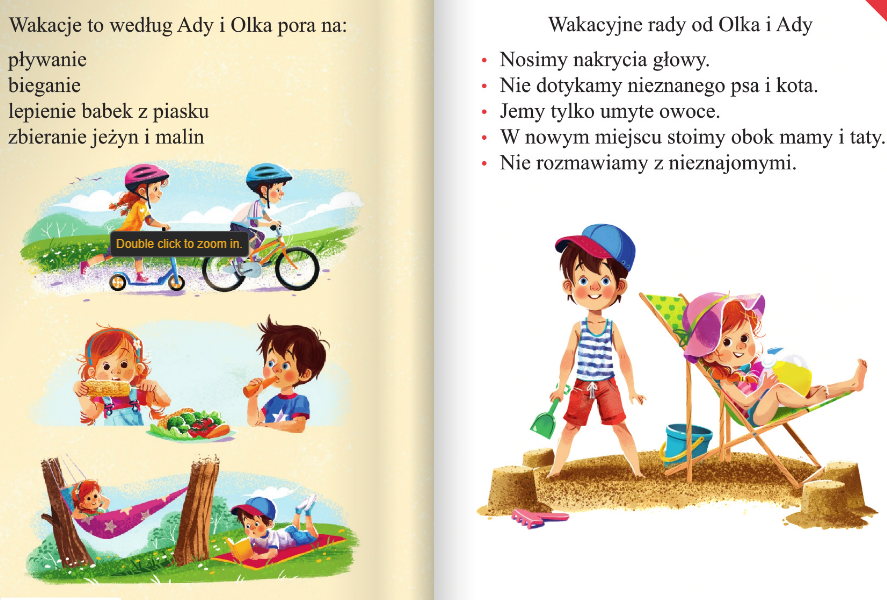 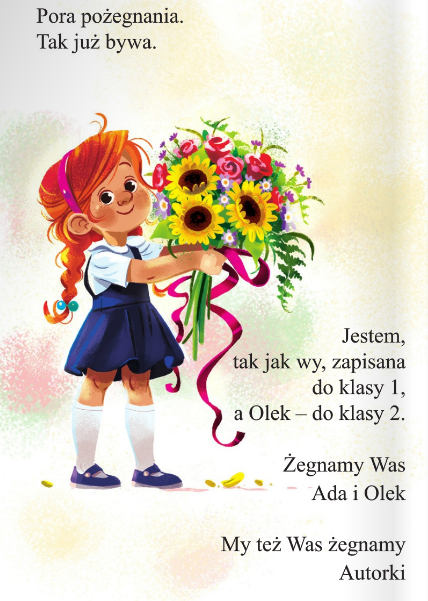 Kochani Rodzice , Dziękuje za trud i zaangażowanie jakie wkładaliście w zdalną edukacje Waszych dzieci . Doceniam Wasze Wsparcie i poświęcony czas . Dziękuje za wyrozumiałość i cierpliwość . Dziękuje za miłe słowa skierowane do mnie oraz za współpracę .                                                                        Życzę Zdrowych oraz bezpiecznych wakacji !!!                                                                                             Ewa  Liberka 